St Margaret Mary’s Secondary School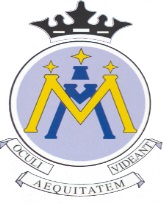 Supported Study Week A Commencing Monday 18th OctSt Margaret Mary’s Secondary School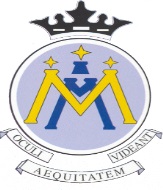 Supported Study Week BCommencing Monday 25th OctMONDAYTUESDAYWEDNESDAYTHURSDAYFRIDAYAdministrationMrs McLellanHAdministrationMrs McLellanN5 (S4)Art & DesignMrs MaddenN5-H (S4-6)ComputingMr PatersonHApplied MathsMr AsifN5DramaMrs SmithHModern StudiesMrs WalkerHBiologyMrs McAleneyN5 (S4)GeographyMr SilvestroN5 (S4)MathsMrs MallonN5-H (S4-6)PhysicsMrs DeighanN5 (S4)Chemistry Ms JohnstoneH – 7pm/TeamsHistory Mr McIntoshN5 (S4)EnglishDr. MoodyHPEMrs McLarenHMathsMrs RussellN5 (S4-6)Practical CookeryMrs AndersonN5 (S5-6)RMPSMiss ScanlonHMusicMr NeedhamHMONDAYTUESDAYWEDNESDAYTHURSDAYFRIDAYDramaMrs SmithN5Modern StudiesMrs WalkerN5 (S4)Art & DesignMrs MaddenN5-H (S4-6)Design & ManufactureMr TinneyN5 (S4)Applied MathsMr AsifN5PEMr TraceyHPhysicsMrs DeighanHHuman BiologyMrs McAleneyHGeographyMr SilvestroHMathsMrs MallonN5-H (S4-6)RMPSMiss ScanlonHComputingMr PatersonN5Health & Food TechnologyMrs AndersonN5 (S4)EnglishDr. MoodyN5History Mr McIntoshHMathsMrs RussellN5 (S4-6)PEMr TraceyN5 (S4)MusicMr NeedhamN5 (S4)